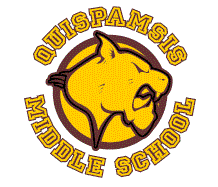 QMS Virtual Learning ScheduleThe shift to virtual learning represents a continuation of in-class instruction and as such all work will be assessed in the same manner as in-school. Daily instruction will be conducted ‘synchronously’ or live online. Teachers will review expectations for virtual learning at the beginning of class. Students are expected to be present (virtually) for each class, each day. They are asked to prepare for instruction by ensuring the following:quiet environment with space to work;logged on to MS Teams via computer, laptop or tablet;phone off / out of sight;paper and writing tool ready;water and snack(s) nearby; andmicrophone muted.Teachers will be available in the afternoon for additional help, or to answer questions. Students should contact teachers through MS Teams to request support. Afternoon ‘office hours’ will be posted by the teacher on their Teams site. TimeActivityNotesHomeroom8:40-8:55Advisory / SELBreak (5 mins)Break (5 mins)Break (5 mins)Break (5 mins)Period 19:00-9:30Synchronous instructionPeriod 19:00-9:30Group discussion / workBreakBreakBreakBreakPeriod 29:45-10:15Synchronous instructionPeriod 29:45-10:15Group discussion / workBreakBreakBreakBreakPeriod 310:30-11:00Synchronous instructionPeriod 310:30-11:00Group discussion / workBreakBreakBreakBreakPeriod 411:15-11:45Synchronous instructionPeriod 411:15-11:45Group discussion / workLunchLunchLunchLunchPeriod 51:00-1:30Synchronous instructionPeriod 51:00-1:30Group discussion / workPM (offline)Independent Reading20 mins per dayPhysical Activity30-60 mins per dayIndependent HomeworkAs assigned